給同學的一封信(國高中版)親愛的同學們：您們好！新的學期開始，首先恭喜您的學習生涯邁入新的階段，相信您不會錯過自己的青春人生，懷著豪情壯志與堅定信念，為夢想奮鬥前行。然而隨著年紀變遷，總有遭遇不順心的事情，又或者在學習過程中，慢慢地發現有課業及生涯問題，您是否想要找人聊聊呢？自113年3月起，教育局建置的「心靈加油站學生心理關懷平臺」開始啟用啦，我們提供了學生諮詢管道，您可以選擇以語音、文字或信件的形式預約與我們的關懷員聊天。無論想分享一段驚喜的瞬間、一個煩惱的故事、或者只是想找個人談談，我們都會耐心傾聽，陪伴您走過每一段旅程。如果您有意願使用平臺服務，預約方式為透過學校提供之電子信箱帳號進行申請預約，我們提供的服務時段為，平日（星期一至星期五）晚上6時30分至晚上9時 30分、假日（星期六）下午3時30分至晚上9時30分，如果您有信箱帳號密碼問題，建請您向學校詢問，另外也提醒完成預約後，倘臨時有事無法上線關懷，也記得要早點取消預約喔，提供給下一個人使用機會。另外提醒同學們，年假、國定假日、連假等我們不提供服務喔，不過，如果您正面臨緊急或複雜的心理議題，我們建議您直接聯絡學校輔導老師。他們有專業知識和技能，將能夠給予您更具體的協助和建議。最後，感謝桃園市兒少代表的提議與促成，讓本平臺計畫能順利推動，期盼您的共同參與。平臺網址：https：//care.tyc.edu.tw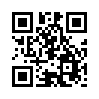 敬祝您闔家平安健康桃園市政府教育局關心您113年2月給同學的一封信(國小版)親愛的同學們：您們好！很高興能認識您，我是心靈加油站領航員，今年3月，教育局建置「心靈加油站學生心理關懷平臺」開始啟用啦。從現在開始，您就是「探險家」，準備跟著我一起探險吧！「探險家」、「探險家」，您聽到我們的呼喚了嗎，我們提供了一個專屬於您的加油站。無論是歡笑、淚水、或者是那些煩躁的情緒，我們都在這裡等待聆聽您的分享。繫上您的安全帶，打開您的電腦，連結上我們的網頁，可以選擇以語音、文字或信件，預約跟我們的關懷員一起聊天吧。無論您想分享一段驚喜的瞬間、一個煩惱的故事、或者只是想找個人聊天，我們都會耐心傾聽，陪伴您走過每一段旅程。另外，我想給「探險家」提幾個小建議：
1.帳號密碼：需透過學校提供電子信箱帳號進行申請預約，如果您有信箱帳號密碼問題，建請您向學校詢問。2.服務時段：(1)平日（星期一至星期五）：晚上6時30分至晚上9時 30分。(2)假日（星期六）：下午3時30分至晚上9時30分。3.另外也提醒完成預約後，倘臨時有事無法上線關懷，也記得要早點取消預約，提供給下一個人使用機會。4.如果您正面臨緊急或複雜的心理議題，我們建議您直接聯絡學校輔導老師。最後，感謝桃園市兒少代表的提議與促成，讓本平臺計畫能順利推動，期盼您的共同參與。現在就跟著領航員的腳步，讓我們一起出發探索吧。平臺網址：https://care.tyc.edu.tw敬祝您闔家平安健康桃園市政府教育局關心您113年2月